AYUNTAMIENTO DE LA MUELA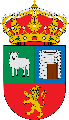 ESPACIO JOVENSOLICITUD DE CARNET DE USUARI@AUTORIZO la asistencia de mi hijo o hija al Espacio Joven de La Muela, así como a las actividades que se realicen en el mismo.SÍ NO      AUTORIZO la publicación de imágenes del menor o la menor en  redes sociales del Espacio Joven.   He leído y acepto las normas de funcionamiento del Espacio Joven de La Muela.En La Muela, a ___  de _____________________ de 20___Fdo: ______________________INFORMACIÓN RELATIVA A LA SOLICITUDDOCUMENTOS A PRESENTARSolicitud debidamente cumplimentada y firmada por el padre, madre, tutor o tutora legal. Con dicha firma se declara que autoriza la entrada del menor al Espacio Joven y que conoce, acepta y se compromete a respetar las condiciones de uso de las instalaciones del mismo. Asimismo, con la citada firma, los usuarios y usuarias y/o sus representantes legales, se hacen responsables de las consecuencias que puedan derivar del incumplimiento de las condiciones de uso.Las solicitudes incompletas o con datos erróneos no serán tramitadas.Fotocopia del DNI del padre, madre, tutor o tutora legal.CONDICIONES DE USO DEL CARNET DE USUARI@El carnet de usuari@ será un documento personal e intransferible, de carácter gratuito y obligatorio para acceder y hacer uso de las instalaciones del Espacio Joven.Con el objeto de evitar el uso indebido de un carnet robado o extraviado, el titular del mismo deberá comunicar tales circunstancias al personal del Espacio Joven.En cada acceso al Espacio Joven, será obligatorio presentar el Carnet de usuari@ al personal, quedando éste en poder de dicho personal, siendo devuelto al usuario o usuaria al finalizar cada uso de las instalaciones y haya sido comprobado que todo ha quedado en el mismo buen estado en que se recibió.PROTECCIÓN DE DATOSEn cumplimiento de la Ley Orgánica 15/1999, de 13 de diciembre, de Protección de Datos de Carácter Personal (LOPD), le informamos que los datos personales facilitados al Espacio Joven del Ayuntamiento de La Muela serán incorporados a un fichero, responsabilidad del Ayuntamiento de La Muela. Los datos obtenidos únicamente serán tratados y utilizados con el fin de servir de base de datos y emitir el Carnet de Usuari@ para acceder al Espacio Joven. En ningún caso serán cedidos a terceros. Pueden ejercer los derechos de acceso, rectificación, cancelación y oposición mediante escrito dirigido al Ayuntamiento de La Muela, Plaza Don Vicente Tena, 1. 50196 La Muela.Para más información o para cualquier aclaración, contacten con:Ayuntamiento de La Muela								                Plaza Don Vicente Tena, 1									             50196 La Muela									                       Teléfono 976 14 40 02DATOS DEL USUARIO / USUARIADATOS DEL USUARIO / USUARIANOMBREAPELLIDOSFECHA DE NACIMIENTODIRECCIÓNTELÉFONO (si dispone)CORREO ELECTRÓNICO (si dispone)DATOS PADRE / MADRE / TUTOR O TUTORA LEGALDATOS PADRE / MADRE / TUTOR O TUTORA LEGALNOMBREAPELLIDOSDNI / NIEDIRECCIÓNTELÉFONOSCORREO ELECTRÓNICO